بسم الله الرحمن الرحيمالخاصة بالدكتور / عبدالحليم حمادة محمود القصبيمدرس الجراحة والتخدير والاشعة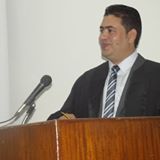 كلية الطب البيطري جامعة بنهامستشار مشروع الجراحة الطلابيوعضو مشروع المناظيرالابتكاريالاسم : د/ عبدالحليم حمادة محمود القصبيالوظيفة : مدرس الجراحة والتخدير والاشعة بكلية الطب البيطري جامعة بنهاالقومية: مصريتاريخ الميلاد : 9-4-1984 ممحل الميلاد: صان الحجر- شرقية- جمهورية مصر العربيةالعنوان: كلية الطب البيطري- جامعة بنها- جمهورية مصر العربيةالحالة الاجتماعية :متزوج ولدية طفليناللغات: العربية  (اللغة الام)         الانجليزية :جيدجدا في الكتابة والنطق والمخاطبةالمؤهلات العلمية:1-بكالوريوس العلوم الطبية البيطرية دور ديسمير 2006 من كلية الطب البيطري جامعة بنها بتقدير عام جيد جدا2- ماجستير في العلوم الطبية البيطرية (تخصص الجراحة البيطرية) من كلية الطب البيطري جامعة بنها بتاريخ 10-5-20103- دكتوراة الفلسفة في العلوم الطبية البيطرية تخصص الجراحة البيطرية من كلية الطب البيطري جامعة بنها بتاريخ 10-12-2013التدرج الوظيفي:1- معيد بقسم الجراحة والتخدير والاشعة بكلية الطب البيطري جامعة بنها بتاريخ 4-7-20072- مدرس مساعد بقسم الجراحة والتخدير والاشعة بكلية الطب البيطري جامعة بنها بتاريخ 10-6-20103- مدرس بقسم الجراحة والتخدير والاشعة بكلية الطب البيطري جامعة بنها بتاريخ 26-1-2014 حتي الانالمناصب الحالية :ا- مستشار مشروع رفع مهارات الطلاب لاجراء العديد من العمليات الجراحية البيطرية المختلفة2- عضو  مشروع المناظير الابتكاري بالكلية.3- عضو مجلس ادارة وحدة الاشعة التشخيصية.4- عضو لجنة المكتبات بالكلية.5- منسق الجودة بقسم الجراحة والتخدير والاشعة بالكلية.6- عضو فريق مشروع مشروع التطوير المستمر والتأهيل للاعتماد بكلية الطب البيطري جامعة بنها.7- منسق قسم الجراحة في التصنيف العالمي للجامعات.النشاط التعليمي والتدريس:1-المشاركة في اعمال التدريس والامتحانات للمقرارت النظرية والعملية لمادة الجراحة والتخدير والاشعة لطلاب الفرقتين الرابعة والخامسة بالكلية2- المشاركة الفعالة في التدريب الصيفي وتدريب الطلاب عمليا3- المشاركة في اعمال التدريس والامتحانات للمقرارت النظرية والعملية لمادة الجراحة والتخدير والاشعة لطلاب الدراسات العليا بالكلية4- المشاركة في الامتحانات الشفهية لمادة الجراحة والتخدير والاشعة لطلاب الفرقتين الرابعة والخامسة في جامعات اخري.5- المشاركة في الاشراف علي الرسائل العلمية (ماجستير-دكتوراة )بالقسم6- المشاركة في القوافل التعليمية الخاصة بتدريب الطلاب.7- المشاركة في تدريب الطلاب في العديد من قري محافظة القليوبية خلال القوافل الطبية البيطرية.8- اجراء العديد من العمليات الجراحية وتعليمها للطلاب خلال التدريب الصيفي في الوحدة البيطرية بميت كنانة والوحدة البيطرية بالدبايبة.المشاركة في وضع المناهج العلمية الجامعية وتطويرها:1-المشاركة في تحديث المادة العلمية النظرية والعملية والعملية لمادة الجراحة والتخدير والاشعة لطلاب الفرقتين الرابعة والخامسة بالكلية عن طريق المشاركة وحضور الندوات الخاصة بتطوير التعليم الجامعي وإعداد المقرارات الدراسية الخاصة بها  والقيام بتدريسها2- المشاركة في إعداد المذكرات النظرية والعملية لمادة الجراحة والتخدير والاشعة لطلاب الفرقتين الرابعة والخامسة بالكلية3- المشاركة في اعداد المقرارات الدراسية الخاصة بالدراسات العليا بالقسم4- المشاركة في اعداد الخطط البحثية بالقسم5- المشاركة في إعداد توصيف للمقرارات Course specification لمادة الجراحة والتخدير والاشعة لطلاب الفرقتين الرابعة والخامسة بالكلية6- المشاركة في إعداد تقارير البرامج و المقرارات Program and Course reports  لمادة الجراحة والتخدير والاشعة لطلاب الفرقتين الرابعة والخامسة والدراسات العليا (دبلوم -ماجستير- دكتوراة) بالكلية7- المشاركة في اعداد الاجابات النموذجية لامتحانات لمادة الجراحة والتخدير والاشعة لطلاب الفرقتين الرابعة والخامسة والدراسات العليا (دبلوم -ماجستير- دكتوراة) بالكلية8- عضو لجنة الدراسات العليا كممثل للمعيدين والمدرسين المساعدين لمدة عام من 2011-2012الانشطة المجتمعية1- المشاركة في علاج الحالات الواردة الي المستشفي البيطري التعليمي بالكلية وتدريب الطلاب علي كيفية التعامل معها2- المشاركة في القوافل البيطرية خلال التدريب الصيفي3- تعليم الطلاب كيفية اجراء العمليات الجراحية تحت ظروف الحقل البيطري4- المشاركة كمستشار لمشروع الجراحة الطلابي بالقاء نبذة عن اهداف وانشطة المشروع في اليوم العالمي للحيوان ((Animal World Day يوم الاحد 4-10- 2015 5- تنظيم يوم جراحي مفتوح للاطباء البيطرين علي مستوي الجمهورية في رحاب كلية الطب البيطري جامعة بنها لشرح العديد من الموضوعات الجراحية التي تؤهلهم لمواجهة امتحانات التعين في مدريات الطب البيطري يوم 10-10-2015الانشطة في مجال الجودة والتأهيل للاعتماد:1- عضو فريق مشروع التطوير المستمر والتأهيل للاعتماد بكلية الطب البيطري جامعة بنها2- المشاركة في إعداد ملف الاعتماد الخاص بالطلاب والخريجين والذي تقدمت بة الكلية للاعتماد في مايو 20133- المشاركة في إعداد دراسة عن الطلاب المتعثرين بكلية الطب البيطري جامعة بنها4- حضور ورشة عمل عن اليات المراجعة الداخلية بكلية الطب البيطري جامعة بنها 24-11-20095- حضور ورشة عمل عن حفظ وتداول واستدعاء الوثائق واستخدام قواعد البيانات بنادي التكنولوجيا بكلية الطب البيطري جامعة بنها 15-12-2009المؤتمرات العلمية:1-حضور إفتتاح المؤتمر العلمي الثاني لكلية الطب البيطري بمشتهر- جامعة بنها والذي عقد في الفترة من 25-28 يناير 2007 في مدينتي بنها وراس سدر2- حضور إفتتاح المؤتمر العلمي الثالث لكلية الطب البيطري بمشتهر- جامعة بنها والذي عقد في الفترة من 29 يناير الي 1 فبراير 2009 في مدينتي بنها وراس سدر3- حضور المؤتمر العلمي الاول لشباب الباحثين تحت شعار المستجدات في البحث العلمي بكلية الطب البيطري جامعة بنها في مارس 20134- حضور إفتتاح المؤتمر العلمي الرابع لكلية الطب البيطري بمشتهر- جامعة بنها والذي عقد في الفترة من 29 يناير الي 1 فبراير 2015 في مدينتي بنها وراس سدر5- حضور المؤتمر العلمي الاول لقسم امراض الاسماك ورعايتها بكلية الطب البيطري جامعة بنها تحت عنوان "التعليم والتعلم في محال امراض الاسماك ورعايتها" 15-5-20136- حضور المؤتمرالمؤلفات العلمية:1- كتاب الجراحة العامة للفرقة الرابعةGeneral Veterinary Surgery Book2- كتاب الجراحة الخاصة للفرقة الخامسةRegional Veterinary Surgery Book3- كتاب التخدير للفرقة الرابعةVeterinary Anesthesiology Book4- كتاب العرج للفرقة الخامسةVeterinary Lameness Book5- مقال باللغة العربية في مجلة المراعي تحت عنوان إبتلاع الاجسا م الغريبة في الابقار والجاموس ( فتح الكرش في حيوانات المزرعة اسبابة واهميتة الاقتصادية)6- مقال باللغة العربية في مجلة المراعي تحت عنوان "رفع مهارات الطلاب لإجراء العديد من العمليات الجراحية"List of publications1- El-Kasapy, A.H; Badawy, A.M; Ismail, S.F; Ibrahim, I.M (2013). Diagnostic Arthroscopy of septic carpitis in donkeys (Equus asinus). Journal of Egyptian Vet.Med.Assoc. 73 (4).2- Elkasapy, A.H; Badawy, A.M; Ismail, S.F; Ibrahim, I.M (2013). Radiographic and Ultrasonographic Diagnosis of Septic Carpitis in Equine: An Experimental Study. Benha Veterinary Medical Journal, VOL. 25, NO. 1:239-247.3- El-Kasapy, A.H; AbdelGalil, A.I; Al-Akraa, A.M; Ibrahim, I.M; Ismail, S.F (2014). Arthroscopy of septic carpitis in donkeys (Equus asinus). Open Veterinary Journal, (2014), Vol. 4(2): 113-117.4- Al-Akraa, A.M; El-Kasapy, A.H; El-Shafey, A.A (2014). Intra-Articular Injection, Computed Tomography and Cross Sectional Anatomy of the Metacarpus and Digits of the Cattle (Bostaurus) and Buffalo (Bosbubalis). Global Veterinaria 13 (6): 1122-1128, 2014.5- El-Kasapy, A.H; Ibrahim, I.M (2015). Contribution to Reconstruction of Third Degree Rectovestibular Lacerations in Mares. Open Veterinary Journal, (2015), Vol. 5(1): 23-26.6- Al-Akraa, A.M; El-Kasapy, A.H; El-Shafey, A.A (2015). Arthrography and Arthrosonography of the Friesian cattle (Bos taurus) carpus. International Journal of Advanced Research (2015), Volume 3, Issue 4, 288-295.7- Shokry, M.M; El-Kasapy, A.H (2015).